Английский язык 3 класс. Задания на период 13.04-17.04Урок 1 Pupils Book стр. 34 выучить и прописать новые слова. Подготовить их к диктанту. Pupils Book стр. 34 прослушать историю и тренироваться её читать.http://flyhigh.dinternal.com.ua/support/audio/fh3/cd1/Fly-High-3-CLCD1-Track-32-P34.mp3Pupils Book стр. 34 задание 1.В Activity Book письменно выполните задания 1 стр. 32.Урок 2Пройти онлайн диктант на платформе Learning Apps (слова Pupils Book стр. 34).Прослушай песенку, потренируйся её петь.https://www.youtube.com/watch?v=dcfxyH7CNQQPupils Book стр. 35 повторить правило и письменно выполнить задание 2. Pupils Book стр. 35 в задании 4 написать сочинение о себе и своем друге.В Activity Book письменно выполните задания 2-4 страницы 32-33.Урок 3Посмотрите на картинке, выучите слова и пропишите их.  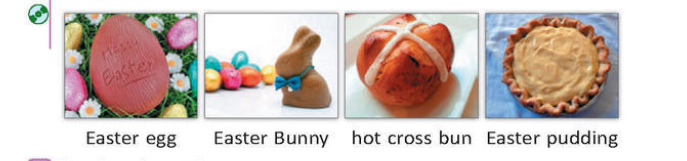 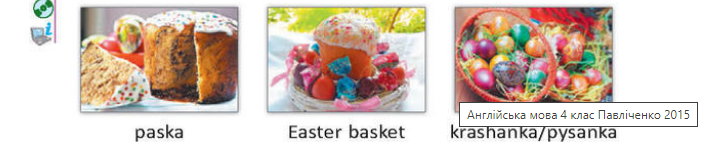 Прочитайте и соедините (устно).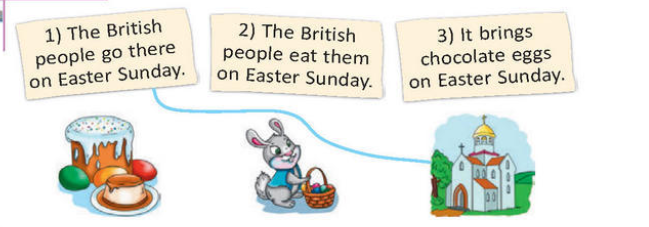 Прочитайте и переведите письмо Аленки к своей подруги из Англии Мери.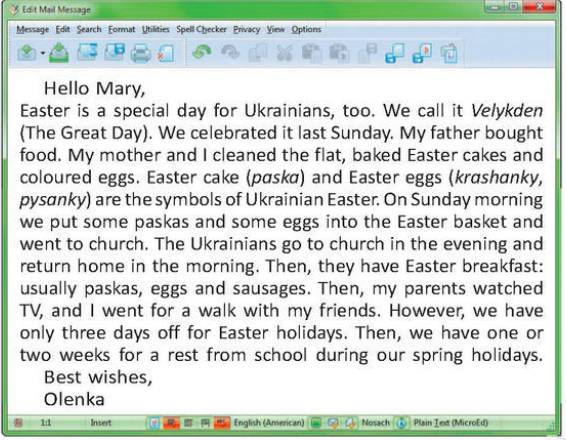 Прочитайте предложения. Скажи это правда (true) или ложь (false). Письменно в тетрадь.Прослушайте песенку о Пасхальном кролике, потренируйтесь её петь.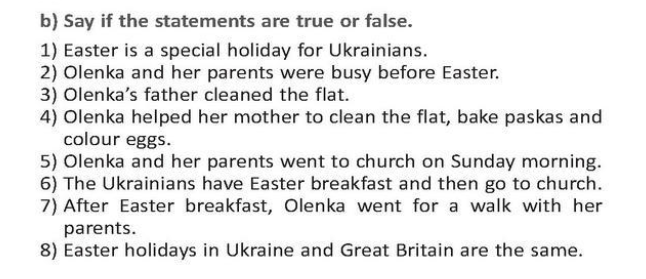 https://www.youtube.com/watch?v=nZLIiq7B85g&t=29s